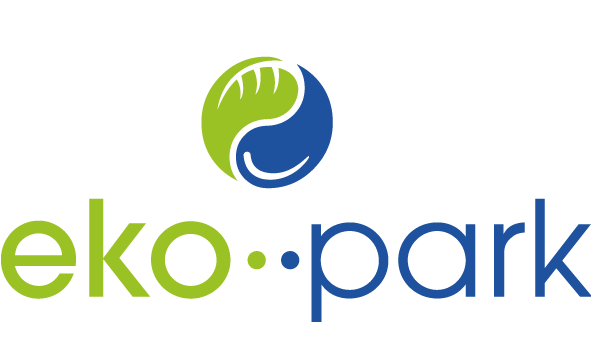 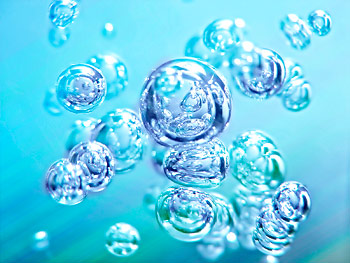 K A Z A L O 1.	UVOD	32.	POSTOPEK POTRJEVANJA CEN IN VSEBINA ELABORATA	43.	IZRAČUN CENE OMREŽNINE IN VODARINE	63.1 Predračunske in obračunske količine opravljenih storitev za preteklo obračunsko obdobje	73.1.1 Vodarina-distribucija vode	73.1.2 Omrežnina-število priključkov po DN – Uredba	73.2	Predračunski in obračunski stroški izvajanja storitev za preteklo obračunsko obdobje	83.2.1	Predračunski in obračunski stroški za preteklo obdobje – vodarina	Napaka! Zaznamek ni definiran.3.2.2 Predračunski in obračunski stroški za preteklo obdobje-omrežnina	84.	Primerjava  obračunskih cen  storitev GJS oskrba s pitno vodo z obračunskimi cenami storitev GJS oskrba s pitno vodo na primerljivih območjih-vodarina	85.	Primerjava potrjenih cen GJS oskrba s pitno vodo, s potrjenimi cenami GJS oskrba s pitno vodo na primerljivih območjih	96.	Primerjava obračunske in potrjene cene javne infrastrukture GJS oskrba s pitno vodo s primerljivimi območji	97.	Primerjava izvajalca javne službe s povprečjem panoge	98.	Predračunske količine opravljenih storitev GJS za prihodnje obračunsko obdobje	119.	Predračunski stroški izvajanja GJS za prihodnje obračunsko obdobje	1210.	Obseg poslovno potrebnih sredstev za izvajanje storitev javne službe	1311.	Prikaz razdelitve splošnih stroškov	1312.	Prihodki iz naslova posebnih storitev za preteklo in prihodnje obračunsko obdobje	1413.	Donos na vložena poslovno potrebna osnovna sredstva	1414.	Število zaposlenih za izvajanje storitev GJS za preteklo in prihodnje obračunsko obdobje	1515.	Podatki o višini najemnine za javno infrastrukturo in delež, ki se prenese na uporabnike	1516.	Stopnja izkoriščenosti javne infrastrukture	1517.	Izračun predračunske cene	1618.	Izračun predračunske cene storitve – vodarina	1619.	Izračun predračunske cene – omrežnine	1620.	Sodila za razporejanje vseh stroškov in prihodkov po dejavnostih	17Priloga 1:  Osnovna sredstva za izvajanje GJS oskrba s pitno vodo na dan 31.12.2016	18Priloga 2: Primerjava sedanjih cen in predračunskih cen_________________________22Priloga 3: primerjava predračunske cene z drugimi občinami po Sloveniji__________23                           UVODV skladu z Uredbo o metodologiji za oblikovanje cen storitev obveznih GJS varstva okolja ceno storitev posamezne javne službe za območje občine predlaga izvajalec z elaboratom o oblikovanju cene izvajanja storitev javne službe, potrdi pa pristojen občinski organ. Elaborat o oblikovanju cen storitev obveznih GJS varstva okolja na območju občine Dobrovnik je pripravljen na podlagi Uredbe o metodologiji za oblikovanje cen storitev obveznih občinskih GJS varstva okolja,Uradni list RS 87/2012 (v nadaljnjem besedilu Uredba).4. člen Uredbe pa govori: »(1) Cena opravljanja storitev javnih služb se obračuna na podlagi opravljanja storitev posamezne javne službe. Izvajalec za uporabnike najmanj enkrat letno ugotavlja dejansko količino opravljenih storitev. (2) Če dejanske količine opravljenih storitev iz prejšnjega odstavka ni mogoče ugotoviti in ta uredba ne določa drugače, jo izvajalec zaradi določitve akontacij oceni na podlagi podatkov o povprečni količini opravljenih storitev v preteklem obračunskem obdobju, ki jih je izvajalec opravil za svoje uporabnike. Kadar to ni mogoče, se upošteva zadnji razpoložljivi uradni podatek Statističnega urada Republike Slovenije o povprečni količini storitev, opravljenih za uporabnike.«Izvajalec GJS je v letu 2016 pripravil več osnutkov elaborata za Pomurski vodovod- sistem A, del katerega je tudi občina Črenšovci, vendar zaradi težav glede delitve skupnega dela sistema TV in VV, do obravnave skupnega elaborata ni prišlo. Izvajanje upravljanja celotnega vodovodnega omrežja Pomurski vodovod-sistem A je za izvajalca GJS nova storitev. Uredba o metodologiji za oblikovanje cen storitev občinskih gospodarskih služb varstva okolja (Ur.l.RS, št. 87/2012, 109/2012) v 18. členu določa: » (5) Če se uvede nova storitev, se vodarina iz prejšnjega odstavka izračuna na podlagi ocene stroškov in količine opravljene storitve za prvo leto opravljanja storitve, ki jo izdela izvajalec v skladu z drugim odstavkom 4. člena te uredbe. (6) Če je vodarina oblikovana na podlagi prejšnjega odstavka, je treba v štirih mesecih po prvem končanem poslovnem letu vodarino oblikovati na podlagi dejanskih podatkov.«Občine solastnice sistema A so se pred izgradnjo zavezale k enotnemu upravljavcu sistema ter k enotni ceni vodarine. Iz tega razloga je v elaboratu prikazan enoten izračun vodarine, ki bo veljal za celoten sistem oziroma v vseh občinah. Predvidene količine prodane vode v letu 2018 so izračunane na podlagi podatkov za leto 2016 ter po količinah prodane vode v letu 2017 – do 30.09. Pri izračunu cene omrežnine so upoštevane vrednosti amortizacije, ki smo jo prejeli od občine. V elaboratu je v izračunu omrežnine upoštevana amortizacija-najemnina za celotne vrednosti VV in TV, znižana za neizkoriščene kapacitete.POSTOPEK POTRJEVANJA CEN IN VSEBINA ELABORATAUredba o metodologiji za oblikovanje cen obveznih GJS varstva okolja določa postopek za pridobitev soglasja k cenam storitev obveznih občinskih GJS varstva okolja, ki jih potrdijo pristojni občinski organi v skladu z zakonom, ki ureja gospodarske javne službe.Elaborat o oblikovanju cene storitev GJS mora vsebovati:predračunsko in obračunsko količino opravljenih storitev javne službe za pretekloobračunsko obdobje,predračunske in obračunske stroške izvajanja storitev posamezne javne službe zapreteklo obračunsko obdobje,pojasnila odmikov obračunske cene od potrjene in zaračunane cene storitevposamezne javne službe za preteklo obračunsko obdobje,primerjavo obračunskih cen posamezne javne službe, za katero se oblikuje cena, zobračunskimi cenami storitev javne službe na primerljivih območjih,primerjavo potrjenih cen posamezne javne službe, za katero se oblikuje cena, zpotrjenimi cenami storitev javne službe na primerljivih območjihprimerjavo obračunskih stroškov javne infrastrukture javne službe, za katero seoblikuje cena, s primerljivimi območji,primerjavo izvajalca javne službe s povprečjem panoge tiste javne službe, za katero seoblikuje cena, s pomočjo kazalnikov, ki so: pospešena pokritost kratkoročnihobveznosti, gospodarnost poslovanja, povprečna mesečna plača na zaposlenca in jihobjavlja Agencija Republike Slovenije za javnopravne evidence in storitve, pri čemerse za povprečje panoge javne službe oskrba s pitno vodo šteje dejavnost E36 Zbiranjeprečiščevanje in distribucija vode, predračunsko količino opravljenih storitev javne službe za prihodnje obračunskoobdobje,predračunske stroške izvajanja storitev posamezne javne službe za prihodnjeobračunsko obdobje,obseg poslovno potrebnih osnovnih sredstev za izvajanje storitev posamezne javneslužbe za preteklo in prihodnje obračunsko obdobje,prikaz razdelitve splošnih stroškov v skladu z 10. členom te uredbe za preteklo inprihodnje obračunsko obdobje,prihodke in odhodke, ki jih izvajalec ustvari z opravljanjem posebnih storitev zapreteklo in prihodnje obračunsko obdobje,donos na vložena poslovno potrebna osnovna sredstva za preteklo in prihodnjeobračunsko obdobje,število zaposlenih za izvajanje storitev posamezne javne službe za preteklo inprihodnje obračunsko obdobje,podatek o višini najemnine oziroma uporabe javne infrastrukture, ki se uporablja zaopravljanje javnih služb,stopnjo izkoriščenosti javne infrastrukture,izračun predračunske cene storitev posamezne javne službe za prihodnje obračunskoobdobje inizračun predračunskih stroškov javne infrastrukture ali omrežnine za prihodnjeobračunsko obdobje.Prihodki in odhodki posameznih GJS se evidentirajo ločeno v skladu s slovenskimi računovodskimi standardi.Pri oblikovanju cen GJS se upoštevajo standardi in ukrepi za opravljanje posamezne javne službe, kot jih opredeljujejo državni in občinski predpisi za posamezno javno službo. Za namen oblikovanja cen javnih služb je treba določiti:vrednost in obseg javne infrastrukture, ki se uporablja za opravljanje posameznih javnih službmaksimalen donos na vložena poslovno potrebna osnovna sredstva za izvajanje storitev javne službePri oblikovanju cen javnih služb  se upošteva načrtovane količine opravljenih storitev, načrtovane stroške in prihodke izvajalca za prihodnje obdobje.V primeru oblikovanja cene v postopku izbire novega izvajalca GJS, elaborat vsebuje le sestavine, ki se nanašajo na prihodnje obdobje. Občina določi / potrdi ceno posamezne GJS iz 1. člena tega elaborata in morebitno subvencijo, izvajalec pa oblikuje in na svojih spletnih straneh ter na krajevno običajen način objavi cenik , ki vsebuje potrjeno ceno , znižano za morebitno subvencijo.Izvajalec GJS enkrat letno pripravi elaborat. V primeru, da razlika med potrjeno in obračunsko ceno glede na dejansko količino opravljenih storitev v preteklem obračunskem obdobju presega deset odstotkov od potrjene cene, mora izvajalec elaborat posredovati pristojnemu občinskemu organu, ki mora v roku 30 dni od prejema elaborata pričeti s postopkom potrjevanja cene.IZRAČUN CENE OMREŽNINE IN VODARINECena storitev gospodarske javne službe oskrba s pitno vodo je sestavljena iz omrežnine in vodarine.  Omrežnina je del cene, ki pokriva letne stroške javne infrastrukture, ki je namenjena oskrbi s pitno vodo na območju Občine Črenšovci. Omrežnina zajema:stroške amortizacije ali najema osnovnih sredstev in naprav, ki so javna infrastrukturastroške zavarovanja infrastrukture javne službestroške odškodnin za služnost, povzročeno škodo povezano z gradnjo, obnovo in vzdrževanjem infrastrukturestroške nadomestil za zmanjšanje dohodka iz kmetijske dejavnosti, zaradi prilagoditve ukrepom vodovarstvenega režimaplačilo za vodno pravicoodhodke financiranja, ki vključujejo obresti in druge stroške povezane z dolžniškim financiranjem gradnje ali obnove infrastrukture Omrežnina se določi na letni ravni in se uporabnikom obračunava glede na DN priključka, skladno s preglednico iz prvega odstavka 17. člena Uredbe o metodologiji za oblikovanje cen obveznih GJS varstva okolja.  Vodarina je del cene, ki krije stroške izvajanja GJS oskrba s pitno vodo. V vodarino se vključijo stroški, ki jih je mogoče povezati z opravljanjem storitev GJS:neposredni stroški materiala in storitevneposredni stroški deladrugi neposredni stroškisplošne proizvajalne stroške, ki vključujejo stroške materiala, Am,poslovno potrebnih OS, storitev in delosplošne nabavno-prodajne stroškesplošne upravne stroškeobresti zaradi financiranja opravljanja storitev GJSneposredne stroške prodajestroške vodnega povračila za prodano pitno vodo in za vodno izgubo do dopustne ravni vodnih izgubdruge poslovne odhodkedonos iz poslovanja (5% od vrednosti poslovno potrebnih OS)Vodarina se izračuna tako, da se stroški opravljanja javne službe oskrbe s pitno vodo delijo s količino opravljenih storitev.Vodarina se uporabnikom storitev GJS oziroma občinam, obračuna glede na dobavljeno količino pitne vode v m3. Obračunava se glede na dejansko porabo v preteklem obračunskem obdobju. Izvajalec na vodomerih na mejah občin  ugotavlja dejansko porabo. 3.1 Predračunske in obračunske količine opravljenih storitev za preteklo obračunsko obdobjeKot obračunske količine opravljenih storitev za preteklo obdobje smo upoštevali količine za leto 2016. Ker s podatkom o predračunskih količinah po občinah ne razpolagamo-razen za Občino Lendava, jih ne izkazujemo . 3.1.1 Vodarina-distribucija vodeV tabeli so izkazane količine prodane vode v letu 2016 po posameznih občinah. Pri občinah Črenšovci, Dobrovnik, Lendava, Odranci in Turnišče so v tabeli količine prodane vode , ki smo jih prejeli od občin. Za ostale občine pa smo v tabelo vnesli količine dobavljene vode občini (podatki z telemetrije Eko-parka, kar pa ni nujno enako količini zaračunane vode uporabnikom.Eko-park d.o.o. ne razpolaga s podatkom o predračunskih količinah za občine, razen za občino Lendava, kjer je podjetje izvajalec predmetne GJS.3.1.2 Omrežnina-število priključkov po DN – Uredba       Število priključkov in vsota DN Občini Črenšovci-2017 Predračunski in obračunski stroški izvajanja storitev za preteklo obračunsko obdobje-vodarinaV preteklem obračunskem obdobju Eko-park d.o.o. storitev za občino Črenšovci  ni izvajal, zato  ne razpolaga s podatki o  predračunskih in obračunskih stroških izvajanja GJS za Občino Črenšovci.Predračunski in obračunski stroški za preteklo obdobje-omrežninaV preteklem obračunskem obdobju Eko-park d.o.o. storitev za Občino Črenšovci ni izvajal, zato ne razpolaga s podatki o stroških omrežnine za preteklo obdobje.3.4 Pojasnila odmikov obračunske cene od predračunske in od potrjene cene storitev-vodarinaElaborat obravnava novo storitev za prihodnje obračunsko obdobje, zato odmikov med obračunsko in predračunsko ceno vodarine za preteklo obdobje ni mogoče izkazati.           3.5 Pojasnila odmikov obračunske cene od predračunske in od potrjene cene storitev-omrežninaElaborat obravnava novo storitev za prihodnje obračunsko obdobje, zato odmikov med obračunsko in predračunsko ceno vodarine za preteklo obdobje ni mogoče izkazati.           Primerjava  obračunskih cen  storitev GJS oskrba s pitno vodo z obračunskimi cenami storitev GJS oskrba s pitno vodo na primerljivih območjih-vodarinaMinistrstvo za kmetijstvo in okolje je dne 18.04.2014 je z dopisom št. 35406-10/2014/110 objavilo primerljiva območja, za primerjavo obračunskih in potrjenih cen storitev GJS, ločeno za del, ki se nanaša na ceno javne infrastrukture in del ki se nanaša na ceno izvajanja GJS.Občine so razvrščene po številu prebivalcev ter po povprečni gostoti na ha. Razvrstitev občin v primerljiva območja Primerjava cen javne infrastrukture v EUR na mesec za priključek faktor 1Primerjava cen izvajanja GJS v EUR / m3Primerjava potrjenih cen GJS oskrba s pitno vodo, s potrjenimi cenami GJS oskrba s pitno vodo na primerljivih območjihVodarinaPrimerjava obračunske in potrjene cene javne infrastrukture GJS oskrba s pitno vodo s primerljivimi območjiOmrežninaPrimerjava izvajalca javne službe s povprečjem panogePodatki izvajalca javne službe in povprečje panoge so prikazani v spodnji tabeli. Podatki so za podjetje prikazani za leto 2016, podatki o povprečju panoge pa so prikazani po podatkih AJPES za leto 2015. Podatki izvajalca javne službe so prikazani za celotno podjetje in ne za posamezno dejavnost.Izračuni so narejeni v skladu z izračuni, ki jih uporablja AJPES in v skladu z njihovimi pojasnili, kar je skladno tudi z 9. členom z uredbe. Pospešena pokritost kratkoročnih obveznosti (pospešeni koeficient): Kazalnik kaže ali so najlikvidnejša sredstva financirana s kratkoročnimi viri sredstev. Če je vrednost kazalnika večja od 1, so poleg zalog z dolgoročnimi viri financirana tudi likvidnejša sredstva.Gospodarnost poslovanja: Kazalnik odraža razmerje med ustvarjenimi prihodki in povzročenimi odhodki iz poslovanja. Večja kot je vrednost kazalnika, uspešnejše je poslovanje, seveda pod pogojem, izkazanega čistega dobička. V primeru negativnega rezultata iz poslovanja je vrednost kazalnik manjša od 1.Povprečna mesečna plača na zaposlenca:*Upoštevali smo povprečno št. zaposlenih po številu ur.Rezultat kazalnika prikazuje povprečno mesečno plačo zaposlenca.Predračunske količine opravljenih storitev GJS za prihodnje obračunsko obdobje       Vodarina-distribucija vodeVodarina-distribucija vode 2018V tabeli so izkazane količine prodane vode v letu 2016 po posameznih občinah ter predvidena količina prodane vode v letu 2018. Podatkov o količinah prodane vode kot posebna storitev nismo prejeli.. Vsota količnikov za potrebe oblikovanja cen v občini Črenšovci po Uredbi    Število priključkov in vsota DN –Občina Črenšovci Vsota količnikov je enaka prejetim podatkom za leto 2017. Podatka o število novo priključenih oziroma odklopih v letu 2017 nismo prejeli.Predračunski stroški izvajanja GJS za prihodnje obračunsko obdobje Predračunski stroški za prihodnje obdobje – vodarinaPredračunski stroški za izračun enotne cene vodarine  so izkazani na podlagi povprečja stroškov izvajanja GJS v Občini Lendava za leto 2017, saj izvajalec GJS ne razpolaga z obračunskimi stroški izvajanja GJS za sistem A (2 odstavek 4 člena Uredbe).Predračunski stroški za prihodnje obdobje-omrežninaElementi omrežnine samo za občino Črenšovci so v delu, ki se nanaša na najemnino izkazan znesek celotne amortizacije oziroma najemnine ter znesek amortizacije, ki se od celotne amortizacije odšteje na račun neizkoriščenih kapacitet.Zavarovanje sistema je ovrednoteno na podlagi sklenjene pogodbe z zavarovalnico , na podlagi izvedenega JN v letu 2016 ter ob upoštevanju nove vrednosti vodovodnega omrežja.Odhodke iz naslova odškodnin, služnosti, vodne pravice in financiranja v letu 2018 ne predvidevamo. Prav tako v letu 2018 ne predvidevamo še odhodkov iz naslova izpada za izvajanje kmetijske dejavnosti na vodovarstvenem območju, saj Vlada RS še ni sprejela Uredbe, ki bi to področje uredilo.Pri postavki vzdrževanje priključkov je upoštevan znesek menjave cca 200 vodomerov na leto ter morebitni nepredvideni stroški iz naslova vzdrževanja priključkov-do vodomera.Skupna vrednost , ki gre v obračun omrežnine tako znaša 68.226,675 €, pri čemer je vrednost najemnine znižana za neizkoriščene kapacitete.Obseg poslovno potrebnih sredstev za izvajanje storitev javne službeObseg poslovno potrebnih sredstev za izvajanje storitev GJS je v prilogi št 1 elaborata.Nabavna vrednost 145.896  € vrednost na dan 31.12.2016 : 29.789 €. V trenutku izdelave elaborata (08.01.2018) upravljavec še ne razpolaga s knjigovodskimi evidencami na dan 31.12.2017.Prikaz razdelitve splošnih stroškov Izvajalec razporeja splošne stroške na posamezna SM v skladu s Pravilnikom o organiziranju SM in vodenju stroškov po posameznih SM, ki ga je sprejel NS podjetja na svoji 19 redni seji.Prihodki in stroški, ki se jim ob nastanku ne da določiti drugih SM se knjižijo na SM 320 Splošni stroški. Na SM Splošni stroški se praviloma knjižijo naslednji stroški:stroški dela (direktor, računovodstvo, tajništvo)stroški vzdrževanja uprave (ogrevanje, elektrika, čiščenje, telefon…)stroški reprezentancestroški plačilnega prometaodvetniške in revizorske storitvedonacije in sponzorstvastroški vzdrževanja programske in računalniške opremedrugoSplošni stroški se na koncu obračunskega obdobja (tromesečje/leto) preknjižijo na posamezna SM po razdelilniku.  Delitev splošnih stroškov po posameznih SM:Morebitna odstopanja razdelitve splošnih stroškov zaradi drugačne angažiranosti po posameznih SM , se morajo v poslovnem poročilu pisno obrazložiti. Izvajalec GJS ima pri revizijski hiši v pregledu novi interni pravilnik o računovodstvu, v katerem bo delitev stroškov na novo urejeno v skladu z mnenjem revizijske hiše.Prihodki iz naslova posebnih storitev za preteklo in prihodnje obračunsko obdobjeNa območju Občine Črenšovci se voda iz naslova posebnih storitev uporabnikom ne zaračunava. Donos na vložena poslovno potrebna osnovna sredstvaDonos na vložena poslovno potrebna osnovna sredstva je predviden v višini 5 %, od sedanje vrednosti.Število zaposlenih za izvajanje storitev GJS za preteklo in prihodnje obračunsko obdobjeV gornji tabeli so prikazani zaposlenci, ki so direktno angažirani na SM vodovod. Ostali zaposleni, ki so posredno angažirani na SM vodovod se vodijo na SM splošni stroški ter se v skladu s Pravilnikom o delitvi stroškov prenašajo na posamezna SM.Stroški OD zaposlenih , ki so prikazani v gornji tabeli  ne bremenijo v celoti SM vodovod temveč se v skladu z internimi pravilniki podjetja delijo na ostala SM, kjer so ti angažirani na podlagi delovnih nalogov in ostalih knjigovodskih dokumentov. Podatki o višini najemnine za javno infrastrukturo in delež, ki se prenese na uporabnike    Občina ČrenšovciVišina najemnine je enaka višini amortizacije znižani za vrednost neizkoriščenih kapacitet. Najemnina je v celoti zaračunana v ceno GJS.Stopnja izkoriščenosti javne infrastruktureStopnja izkoriščenosti vodovodnega omrežja na območju občine Črenšovci je 36,185 %.Izračun predračunske ceneUredba o metodologiji za oblikovanje cen obveznih GJS varstva okolja je spremenila strukturo cene, saj je od uveljavitve cene v skladu z Uredbo na računu le vodarina in omrežnina.Omrežnina, ki je bila prej sestavljena le iz amortizacije oziroma najemnine, stroškov zavarovanja, odškodnin ter stroškov financiranja se je po Uredbi razširila še z novimi elementi, kot so vzdrževanje priključkov, nadomestilo za uporabo kmetijskih zemljišč ter vodnim povračilom.Izračun predračunske cene storitve – vodarinaSkupni stroški izvajanja GJS                 =   631.707  €     =  0,5161  €/m3Skupna količina opravljene storitve         1,224.000 m3Predračunska cena 0,5161 €/m3Pri izračunu predračunske cene vodarine   so upoštevani predvideni stroški izvajanja GJS iz točke 9 tega elaborata ter predvidene količina prodane vode v letu 2018 na podlagi  povprečja doseženih količin v letih 2016 in 2017.Izračun predračunske cene – omrežnineIzračun omrežnine za osnovni količnik občina ČrenšovciVrednost omrežnine bi naj po predloženem elaboratu za priključke z zmogljivostjo do DN 20 znašala: 42,468  €/leto oziroma 3,539  € na mesec brez DDV. Omrežnina za del, ki se nanaša na stroške, ki jih ima neposredno lastnik (amortizacija in odhodki financiranja) je prihodek lastnika infrastrukture. Je namenski prihodek, ki se vlaga nazaj v ohranjanje vrednosti osnovnih sredstev in v razvoj te iste infrastrukture.Izračun omrežnine po DN – sedanja cena in nova cena –občina ČrenšovciŠtevilo priključkov po novi Uredbi upošteva, da se v večstanovanjskih objektih vsem stanovanjem zaračuna omrežnina najmanj za priključek s faktorjem 1.Sodila za razporejanje vseh stroškov in prihodkov po dejavnostihStroški in prihodki so ob nastanku razčlenjeni in pripoznani skladno z določili Slovenskih računovodskih standardov, ter po viru nastanka razvrščeni neposredno na dejavnosti oziroma stroškovna mesta, kjer so pri izvajanju storitev dejansko nastali. Stroški, ki imajo značaj splošnih stroškov oziroma jim njihovega vira nastanka ni mogoče določiti, se razvrščajo na osnovi Pravilnika o organiziranosti SM in delitvi splošnih stroškov na posamezna SM.Priloga 1:  Osnovna sredstva za izvajanje GJS oskrba s pitno vodo na dan 31.12.2016PRILOGA 2: PRIMERJAVA STROŠKOV VODOSKRBE PO SEDANJIH CENAH IN PREDRAČUN SKIH CENAH ZA LETO 2018PRILOGA 3: PRIMERJAVA PREDRAČUNSKE CENE ZA OL Z DRUGIMI OBČINAMI PO SLOVENIJIObčina Predračunske količineObračunske količine Leto20162016Črenšovci184.375Dobrovnik71.142Kobilje25.617Lendava630.000641.626Odranci 73.610Turnišče137.904Velika Polana74.796SKUPAJ1,209.069Vodomer Faktor omrežnineFaktor omrežnineŠtevilo priključkovVsota količnikov(faktorxštevilo)Občina DobrovnikObčina DobrovnikObčina DobrovnikObčina DobrovnikObčina DobrovnikPriključek DN < 2011.3671.3671.367Priključek 20< DN < 40 37721Priključek 40< DN <50102220Priključek 50< DN <65155575Priključek 65< DN <80 30Priključek 80< DN <1005022100Priključek 100< DN <150100Priključek 150 <200Skupaj1.3831.3831.583Število prebivalcev od 3.501 do 15.000Gostota poseljenosti na ha do 5ČrenšovciŠt.3.501-15.000/gostota od 5-10Št. do 3.500/gostota do 5Št. do 3.500/gostota nad 5Obračunske cene 2,90062,04922,3319Potrjene cene 2,06151,73050,8405Zaračunane cene 1,73261,55240,6290Št.3.501-15.000/gostota od 5-10Št. do 3.500/gostota do 5Št. do 3.500/gostota nad 5Obračunske cene 0,62010,68280,5108Potrjene cene 0,60240,61120,4003Zaračunane cene 0,58840,57780,4003Storitev €/m3Potrjene cene –primerljiva območja0,6112Potrjena cena izvajalec GJS - Črenšovci0,37Vrsta cenePrimerljiva območja-€/mesec DN20Občina Črenšovci-€/mesec DN 20Obračunska cena2,0492-Potrjena cena1,73051,07PodatkiEko-park, 2016Panoga  E37, 2015Kazalnik pospešene pokritosti kratkoročnih obveznosti1,2731,51Kazalnik gospodarnosti poslovanja1,0181,03Povprečna mesečna plača na zaposlenca1.238,611.564,00Pospešena pokritost kratkoročnih obveznosti =kratkoročna sredstva - zalogePospešena pokritost kratkoročnih obveznosti =kratkoročne obveznostiPospešena pokritost kratkoročnih obveznosti za leto 2013 (Eko-park) =888.072-34.827,95=1,273Pospešena pokritost kratkoročnih obveznosti za leto 2013 (Eko-park) =670.376,62=1,273Gospodarnost poslovanja =prihodki iz poslovanjaGospodarnost poslovanja =odhodki iz poslovanjaGospodarnost poslovanja za leto 2013 (Eko-park) =2,445.368,68= 1,018Gospodarnost poslovanja za leto 2013 (Eko-park) =2,402.233,68= 1,018Povprečna mesečna plača na zaposlenca=(stroški plače / št. mesecev poslovanja) Povprečna mesečna plača na zaposlenca=povprečno št. zaposlenih*Povprečna mesečna plača na zaposlenca za leto 2013 (Eko-park) =483.652 /12= 1.238,61 EURPovprečna mesečna plača na zaposlenca za leto 2013 (Eko-park) =32,54= 1.238,61 EURObčina Obračunske količine m3Predračunske količine m3Leto20162018Črenšovci184.375190.000Dobrovnik71.14286.000Kobilje25.61726.000Lendava641.626650.000Odranci 73.61074.000Turnišče137.904140.000Velika Polana58.00058.000SKUPAJ1,209.0691,224.000Vodomer Faktor omrežnineFaktor omrežnineŠtevilo priključkovVsota količnikov(faktorxštevilo)Občina Lendava Občina Lendava Občina Lendava Občina Lendava Občina Lendava Priključek DN < 2011.3671.3671.367Priključek 20< DN < 40 37721Priključek 40< DN <50102220Priključek 50< DN <65155575Priključek 65< DN <80 30Priključek 80< DN <1005022100Priključek 100< DN <150100Priključek 150 <200Skupaj1.3831.3831.583Vrsta stroškaRealizacija OL Do 30.09.2017Predračunski stroški2018Neposredni stroški540.083,821,536.623,76Stroški materiala57.690,6580.000.00Stroški elektrike37.429,0290.000,00Stroški goriva3.966,0110.000,00Stroški storitev88.211,0290.000,00Stroški zavarovanja57.362,0080.088,00Stroški vzdrževanja20.844,4335.000,00Stroški dela110.247,83180.000,00Vodno povračilo81.000,00Drugi neposredni stroški - najem164.332,86890.535,76Posredni stroški5.783,8914.000,00Amortizacija5.304,2112.000,00Drugi posredni stroški479,682.000,00Splošni stroški141.276,62205.000,00Posredni stroški nabave 5.000,00Posredni stroški prodaje17.182,4630.000,00Skupni stroški124.094,16170.000,00Drugi posredni stroškiSkupaj687.144,341,755.624,00Stroški v breme omrežnine (najemnina, zavarovanje, vzdrževanje priključkov)1,123.917,00Posebne storitve05 % donosa od OS0Skupaj izvajanje GJS631.707,00Vrsta stroškaPredračunska vrednost Predračunska vrednost Leto2018Občina ČrenšovciObčina ČrenšovciAmortizacija120.364,789Neizkoriščene kapacitete77.810,754Najemnina 42.554,035Zavarovanje sistema14.672,64Odškodnine za služnosti0Obnova in vzdrževanje priključkov10.000,00Nadomestilo za zmanjšanje dohodka iz kmetijske dejavnosti0Vodno pravica0Odhodki financiranja0Skupaj  O Črenšovci 68.226,675Šifra SMNaziv SMPrenos deleža (%) na splošne stroške (SM 320)111Tržne dejavnosti5%110Javne površine in ceste10%210GJS Vodovod - sistem A (vodarina)60%220GJS Kanalizacija odvajanje5%222GJS Kanali. čiščenje ČN Hotiza2%410GJS Zbiranje in odvoz odpadkov10%510Pogrebna dejavnost1%511Pokopališče Čentiba1%512Pokopališče Dolga Vas1%513Pokopališče Genterovci1%514Pokopališče Kamovci1%515Pokopališče Lendava1%516Pokopališče Mostje1%517Pokopališče Radmožanci1%SKUPAJ100%Delovno mestoKvalifikacija in kompetenceŠt. izvajalcevŠt. izvajalcevDelovno mestoKvalifikacija in kompetence2018Tehnični vodjaelektrotehnik,30 let del izkušenj1Vodja DE vodovodkom ing,4 let del izkušenj1Monter Ivodoinštalater,4-10 let del izkušenj8tehnologstrojni/elektro inženir1SKUPAJ11Element najemnineZnesek na letov €% obremenitev uporabnikovAmortizacija 120.364,789100Neizkoriščene kapacitete77.810,754Najemnina 42.554,035100Elementi cene / omrežnineZnesek na letoVsota količnikovCena infrast./ omrežninaNajemnina 42.554,0351.58326,882Strošek zavarovanja14.672,641.5839,269Stroški odškodnin000Stroški obnove in vzdr. priključkov10.000,001.5836,317Nadomestila za kmetijsko dejavnost00Plačilo za vodno pravico00Odhodki financiranja00Skupaj stroški brez LP67.226,6751.58342,468OMREŽNINA NA LETO=Skupaj stroški OMREŽNINA NA LETO=Vsota količnikovOMREŽNINA NA MESEC=Skupaj stroški=Omrežnina na letoOMREŽNINA NA MESEC=Vsota količnikov=12 mesecevVodomer Faktor omrežnineOmrežnina na mesec sedanja Omrežnina na mesec 2018Priključek DN < 2011,073,539Priključek 20< DN < 40 33,2116,617Priključek 40< DN <501010,7035,39Priključek 50< DN <651516,0553,085Priključek 65< DN <80 3032,10106,17Priključek 80< DN <1005053,50176,95Priključek 100< DN <150100107,00353,90Priključek 150 <200214,00707,8Inv. štev.NazivDat. nabaveSMQNabavnaOdpisanaSedanja77Programska oprema-telemetrija01.07.200921015.500,004.078,871.421,1378Tovorno vozilo-BERLINGO First FG HDI 75 80017.07.200921016.854,175.083,681.770,4982Nareznica 690 c11.08.20092101788,50788,500,0097Varilni aparat VARIN 170511.01.20102101519,61519,610,00102Tovorno vozilo Kangoo Expression dci 8512.04.2010210110.915,8310.915,830,00111Polični regali picorack18.05.20102101709,51709,510,00113Tovorno vozilo Citroen Berlingo 1,414.06.201021013.750,003.750,000,00124Sabljasta žaga WSR 1400-PE13.12.20102101656,80656,800,00125Kombi kladivo TE 70 ATC13.12.201021011.590,001.590,000,00134Programska oprema-izvršbe31.12.201021011.400,00840,24559,76145Črpalka na vodnem zajetju Gaberje15.02.201121014.499,003.750,60748,40161Metro 22 komplet 16/2203.02.201221011.059,301.024,2835,02177GSM aparat Samsung XCOVER 216.08.201221010,000,000,00191Prenosni merilec klora MD 10021.12.20122101412,00329,7682,24207Radio sprejemnik arrow bluetooth11.04.20132101850,00623,48226,52208Dlančnik HP IPAQ PC HX279011.04.20132101740,00542,52197,48227Tablični računalnik-LTE SAMSUNG GALAKY10.02.20142101314,75314,750,00230Roller elktro-freeze13.05.201421011.073,00554,28518,72237Tovorno vozilo DACIA -DOKKER VAN AMB DC19017.10.201421019.283,12	2.874,306.408,82284LCD monitor15.12.2014210183,6783,670,00285Namizni računalnik PCX  EXTIAN H 5215.12.20142101713,60713,520,08286Namizni računalnik PCX  EXTIAN H 3115.12.20142101410,10410,100,00290Stiskalnica za vodovodne cevi 125 mm11.02.20152101614,60225,28389,32291Namizni računalnik  PCPLUS  i5-4440 4GB02.04.20152101732,43610,40122,03292MicrosoftO ffice Home Busines 2013 SLO PK08.04.20152101195,45162,8032,65296Aparat AQUA M30018.08.201521016.500,591.238,565.262,03297LCD monitor15.09.20152101123,6777,2546,25298Vrtalno kladivo SDS MAX 950 S1700 W21.10.20152101780,49182,14598,35305Muljna črpalka 230 V ATP 10L16.12.201521011.434,00143,401.290,60306Programska oprema ZWCAD CLASIC STD14.12.20152101535,50133,92401,58307Varilni aparat -VARTIG 1705 DC16.12.20152101845,75169,20676,5534Pisarniška oprema14.04.2006320343.025,373.025,370,0037Monitor Hyundai N91S LCD 1927.10.20063201197,88197,880,0042Programska oprema Cadis poslovanje -WINDOWS27.02.2008320113.580,0013.580,000,0045Brezprekinitveni napajalnik25.01.20083201312,20312,200,0046Računalniški strežnik31.01.200832012.153,902.153,900,0047Traktor NH TD 505015.04.2008320129.481,8525.550,723.931,13205Računalnik Server HP ML35001.04.201332012.279,122.089,12190,00212Računalnik PCX EXTIAN / Riter/31.05.20133201709,40709,400,00219Fotokopirni stroj RICOM MP 2501 SP07.11.201332011.063,05655,64407,41240Laserski tiskalnik-Xerox phaser 301006.11.2014320153,2053,200,00277Kuhinja-pisarna vodovodarji18.11.20143201212,2188,50123,711Računalnik NOTEBOOK HP COMPAQ NX7010 29.12.200432012.280,472.280,470,0036Računalnik ATH 64 3500 AM 2,WIN XP H 27.10.20063201497,45497,450,0095Navrtealna naprava nr.5800 z adapterem 20.10.200932012.373,802.373,800,00148Potopna èrpalka MAT6L 14.11.201122011.425,001.425,000,00183BS 50E rezalka za asfalt 26.09.201211011.269,001.078,65190,35186Vibro žaba GST0-P 26.09.201211011.190,001.011,33178,67192Rovokopač 3CX-SM-PC 31.12.2012110119.900,0015.920,163.979,84SKUPAJ: SKUPAJ: 145.896,84116.100,0429.789,135% od vrednosti osnovnih sredstev:5%1.489,45 EURStoritev Veljavna cenaObračunska cena 2016Predračunska cena 20182/412345Vodarina 0,3700,5161139Poraba vode v m3DNVeljavna cenaVeljavna cenaVeljavna cenaElaborat 2018Elaborat 2018Elaborat 2018vodarinaomrežninaSKUPAJvodarinaomrežninaSKUPAJ3201,111,072,181,54833,5395,087315205,551,076,627,74153,53911,28051008037,00107,00144,0051,61176,95228,56Občina Vodarina €/m3Omrežnina na mesec  DN 20Črenšovci 0,51613,539Lendava0,51613,6342Ljutomer – predlagane cene sistem C0,706,5-8,2Murska sobota-sistem B0,5711,06Gornja Radgona0,83045,07Slovenske Konjice0,79863,9019Slovenska Bistrica0,71304,1720Kranj0,446,38Naklo0,444,20Vrhnika 0,61983,7626